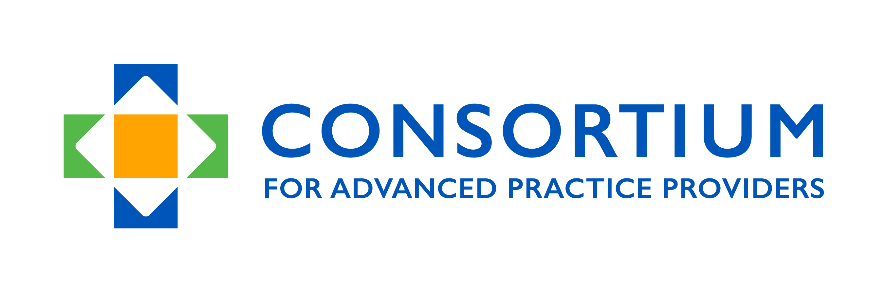 Consortium Accreditation Site Visitor Letter of Reference TemplateName and Title of Reference: Applicant Name:How long have you known the applicant and in what capacity?Please comment on the applicant’s knowledge, skills, experience and commitment in NP, PA, and/or NP/PA postgraduate training:__________________				___________________Signature						Date